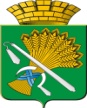 ГЛАВА КАМЫШЛОВСКОГО ГОРОДСКОГО ОКРУГАР А С П О Р Я Ж Е Н И Е от 31.12.2014  года   № 511-Рг. Камышлов О внесении изменений в Административный  регламент по предоставлению муниципальной услуги «Признание молодых семей участниками подпрограммы «Обеспечение жильем молодых семей» федеральной целевой программы «Жилище» на 2011-2015 годы» на территории Камышловского городского округа, утвержденный распоряжением главы Камышловского городского округа от 07 августа 2013 года №226-Р (с изменениями внесенными распоряжением главы Камышловского городского округа от 19 июня 2014 года №188-Р)	На основании Федерального закона от 27 июля 2010 года №210-ФЗ (редакция от 28.12.2013 года) «Об организации предоставления государственных и муниципальных услуг» (с изменениями и дополнениями, вступившими в законную силу с 03 января 2014 года), Указа Президента Российской Федерации от 07 мая 2012 года №601, руководствуясь распоряжением главы Камышловского городского округа от 28 ноября 2014 года №442-Р «О внесении изменений в административные регламенты предоставления государственных и муниципальных услуг, особенностей выполнения административных процедур в многофункциональных центрах», Устава Камышловского городского округа (принят Решением Камышловской городской Думы от 26 мая 2005 года №257) (редакция от 30 апреля 2014 года0 (зарегистрировано в ГУ Минюста РФ по Уральскому федеральному округу 21 ноября 2005 года) (с изменениями и дополнениями, вступившим в силу 01 июля 2014), в связи с получением и в целях исполнения письма Министерства экономики Свердловской области от 21 апреля 2014 года № 09-08-03-04/3283 «О направлении Методических рекомендаций», в целях получения  муниципальных услуг по принципу «единого окна» по месту пребывания,	 1. Внести в Административный  регламент по предоставлению муниципальной услуги «Признание молодых семей участниками подпрограммы «Обеспечение жильем молодых семей» федеральной целевой программы «Жилище» на 2011-2015 годы» на территории Камышловского городского округа, утвержденный распоряжением главы Камышловского городского округа от 07 августа 2013 года №226-Р (с изменениями внесенными распоряжением главы Камышловского городского округа от 19 июня 2014 года №188-Р следующие изменения:	1.1. Подпункт 1.4.4 пункта 1.4 раздела 1 дополнить абзацем следующего содержания: «- возможность получения информации о ходе предоставления муниципальной услуги, в том числе с использованием информационно – телекоммуникационных технологий»; «- возможность обращения заявителя за получением услуги через МФЦ».1.2 Раздел 1 дополнить пунктом 1.6 следующего содержания: «При исполнении данного регламента часть функций может быть исполнена с участием Камышловского филиала  Государственного бюджетного учреждения Свердловской области «Многофункциональный центр предоставления государственных (муниципальных) услуг» (далее- МФЦ).При подаче запроса в МФЦ, лицом, ответственным за выполнение административной процедуры является работник МФЦ».	Информацию по вопросам предоставления муниципальной услуги с участием МФЦ заявитель может получить:	1) на официальном сайте МФЦ – mfc66.ru.по 2) по телефону – (34375) 5-01-90; по телефону Единого контакт – центра МФЦ: 8-800-200-84-40 (звонок бесплатный).3) Место нахождения МФЦ, расположенного в Камышловском городском округе:  624860, Свердловская область, город Камышлов, улица Ленинградская, дом 12; почтовый адрес: 624860, Свердловская область, город Камышлов, улица Ленинградская, дом 12.График работы специалистов по  предоставлению муниципальной услуги: понедельник – пятница с 9-00 до 18-00 (кроме четверга), четверг с 9.00 до 20.00, суббота с 9.00 до 14.00, воскресенье выходной день.	1.3. Пункт 2.4. раздела 2 дополнить подпунктом 2.4.1 следующего содержания: «Срок оказания услуги при подаче документов через МФЦ определяется с даты подачи запроса заявителя в МФЦ».	1.4. Пункт 2.7 раздела 2 дополнить абзацем следующего содержания: «Для подачи заявления о предоставлении муниципальной услуги заявители имеют право обращаться в МФЦ».	1.5. Пункта 2.9 раздела 2  дополнить абзацем следующего содержания: «При подаче запроса в МФЦ заявителем, работнику МФЦ необходимо проверить соответствие копий представленных документов (за исключением нотариально заверенных) их оригиналам».	1.6. Пункт 3.2 раздела 3 дополнить абзацем следующего содержания: «Для подачи заявления о предоставлении муниципальной услуги заявители имеют право обращаться в МФЦ».	1.7. Пункта 3.4 раздела 3  дополнить абзацем следующего содержания: «При подаче запроса в МФЦ заявителем, работнику МФЦ необходимо проверить соответствие копий представленных документов (за исключением нотариально заверенных) их оригиналам».	1.8. Раздел 3 дополнить пунктом 3.19 «При предоставлении муниципальной услуги посредством МФЦ сотрудник Комитета по образованию, культуре, спорту и делам молодежи администрации Камышловского городского округа, не позднее 1 рабочего дня до истечения срока предоставления муниципальной услуги передает в МФЦ предоставления государственных и муниципальных услуг один из следующих документов для подачи его заявителю: 1) постановление главы Камышловского городского округа о признании молодых семей участниками подпрограммы «Обеспечение жильем молодых семей» федеральной целевой программы «Жилище» на 2011-2015 годы в 1 экземпляре; 2) письмо от имени главы Камышловского городского округа об отказе в предоставлении муниципальной услуги в 1 экземпляре. Специалист МФЦ обеспечивает выдачу заявителю результата муниципальной услуги лично под роспись. Специалист, ответственный за выдачу документов, удостоверяется, что получателем результата предоставления муниципальной услуги именно то лицо, на чье имя он оформлен, либо лицо, на которое надлежащим образом оформлена доверенность на получение такого результата».	1.9. Пункт 4.2. раздела 4 дополнить абзацем следующего содержания: «Текущий контроль за соблюдением работниками МФЦ последовательности действий определенных административных процедур осуществляет руководитель соответствующего структурного подразделения МФЦ».	1.10. Пункт 5.9 раздела 5 дополнить подпунктом 5.9.1 «Государственное бюджетное учреждение Свердловской области «Многофункциональный центр предоставления государственных (муниципальных) услуг»»; по адресу: по адресу: 624860 Свердловская область, город Камышлов, улица Ленинградская, дом 12; по телефону – (34375) 5-01-90; по телефону Единого контакт – центра МФЦ: 8-800-200-84-40 (звонок бесплатный).1.11. Пункт 5.10 раздела 5 дополнить фразой следующего содержания:«- нарушение порядка предоставления муниципальной услуги через МФЦ».1.12. Пункт 5.13 раздела 5 после всего текста дополнить фразой: «а в случае обращения через МФЦ - руководителю структурного подразделения МФЦ».2. Абзац 9 подпункта 2.6 раздела 2 изложить в следующей редакции: «Государственная программа Свердловской области «Развитие физической культуры, спорта и молодежной политики в Свердловской области до 2020 года», утвержденной постановлением Правительства Свердловской области от 29 октября 2013 года №1332-ПП».3. Абзац 10 подпункта 2.6 раздела 2 изложить в следующей редакции: «Муниципальная программа Камышловского городского округа «Развитие образования, культуры, спорта и молодежной политики в Камышловском городском округе до 2020 года», утвержденная постановлением главы Камышловского городского округа от 12 ноября 2013 года №2008.4. Утвердить Административный  регламент по предоставлению муниципальной услуги «Признание молодых семей участниками подпрограммы «Обеспечение жильем молодых семей» федеральной целевой программы «Жилище» на 2011-2015 годы» на территории Камышловского городского округа, утвержденный распоряжением главы Камышловского городского округа от 07 августа 2013 года №226-Р (с изменениями внесенными распоряжением главы Камышловского городского округа от 19 июня 2014 года №188-Р в новой редакции (прилагается).5. Данное распоряжение опубликовать в газете «Камышловские известия» и разместить на официальном сайте администрации Камышловского городского округа.6. Контроль за исполнением настоящего распоряжения возложить на заместителя главы администрации  Камышловского городского округа по социальным вопросам Половникова А.В.Глава  Камышловского городского округа                                           М.Н.ЧухаревУТВЕРЖДЕН:Распоряжением главыКамышловского городского округаот 07.08.2013 года № 226-РАДМИНИСТРАТИВНЫЙ РЕГЛАМЕНТпредоставления муниципальной услуги «Признание молодых семей участниками подпрограммы «Обеспечение жильем молодых семей» федеральной целевой программы «Жилище» на 2011-2015 годы» на территории муниципального образования Камышловский городской округ.1. Общие положения1.1. Административный регламент оказания муниципальной услуги «Признание молодых семей участниками подпрограммы «Обеспечение жильем молодых семей» федеральной целевой программы «Жилище» на 2011-2015 годы на территории муниципального образования Камышловский городской округ» (далее - Административный регламент) определяет сроки и последовательность административных процедур (действий) по признанию молодых семей участниками подпрограммы «Обеспечение жильем молодых семей» федеральной целевой программы «Жилище» на 2011-2015 годы, утвержденной Постановлением Правительства Российской Федерации от 17.12.2010 № 1050.1.2. Административный регламент разработан в целях повышения качества предоставления и доступности муниципальной услуги «Признание молодых семей участниками подпрограммы «Обеспечение жильем молодых семей» федеральной целевой программы «Жилище» на 2011-2015 годы на территории муниципального образования Камышловский городской округ» (далее - муниципальная услуга), повышения эффективности деятельности органов местного самоуправления, создания комфортных условий для участников отношений, возникающих в процессе предоставления муниципальной услуги.1.3. Заявителями предоставления муниципальной услуги являются физические лица, заинтересованные в предоставлении данной услуги, или их представители, действующие на основании доверенности, оформленной в соответствии со статьей 185 Гражданского кодекса Российской Федерации (далее - заявители).Заявителями может быть молодая семья, в том числе молодая семья, имеющая одного и более детей, где один из супругов не является гражданином Российской Федерации, а также неполная молодая семья, состоящая из одного молодого родителя, являющегося гражданином Российской Федерации, и одного и более детей, соответствующая следующим условиям:1) возраст каждого из супругов либо одного родителя в неполной семье на день принятия Министерством физической культуры, спорта и молодежной политики Свердловской области приказа о включении молодой семьи - участницы подпрограммы в список претендентов на получение социальной выплаты в планируемом году не превышает 35 лет;2) молодая семья признана нуждающейся в жилом помещении;3) наличие у семьи доходов, позволяющих получить кредит, либо иных денежных средств, достаточных для оплаты расчетной (средней) стоимости жилья в части, превышающей размер предоставляемой социальной выплаты.1.4. Порядок информирования заинтересованных лиц о правилах предоставления муниципальной услуги:1.4.1. Информация о месте нахождения и графике работы Комитета по образованию, культуре, спорту и делам молодежи администрации Камышловского городского округа.Местонахождение: 624860, Российская Федерация, Свердловская область, к. Камышлов, ул. Урицкого, д. 14, кабинет № 2.График работы: вторник и четверг с 09.00-17.00.Информация о месте нахождения и графике работы Комитета по образованию, культуре, спорту и делам молодежи администрации Камышловского городского округа, может быть получена по телефону: 8(34375)2-43-38 и размещается на сайте http://gorod-kamyshlov.ru.1.4.2. Справочный номер телефона Комитета по образованию, культуре, спорту и делам молодежи администрации Камышловского городского округа 8(34375)2-43-381.4.3. Официальный сайт http://gorod-kamyshlov.ru.Адрес электронной почты: ofk8673@yandex.ru.1.4.4. Порядок получения информации заявителями по вопросам предоставления, в том числе о ходе предоставления муниципальной услуги:Информация по вопросам предоставления муниципальной услуги, в том числе о ходе предоставления муниципальной услуги, сообщается специалистом Комитета по образованию, культуре, спорту и делам молодежи администрации Камышловского городского округа, при личном контакте с заявителями, с использованием средств почтовой, телефонной связи, а также посредством электронной почты. Информация по вопросам предоставления муниципальной услуги также размещается в сети Интернет, на информационных стендах в зданиях (помещениях) Комитета по образованию, культуре, спорту и делам молодежи администрации Камышловского городского округа, публикуется в средствах массовой информации.Исчерпывающие и корректные ответы на устные обращения заявителей должны быть даны специалистом Комитета по образованию, культуре, спорту и делам молодежи администрации Камышловского городского округа, непосредственно при обращении заявителя.Срок письменного или электронного обращения молодых семей и направление письменного ответа на него не превышает 30 календарных дней с момента регистрации обращения.Максимальное время консультирования молодых семей на личном приеме специалистом Комитета по образованию, культуре, спорту и делам молодежи администрации Камышловского городского округа составляет 20 минут.Возможность получения информации о ходе предоставления муниципальной услуги, в том числе с использованием информационно – телекоммуникационных технологий; возможность обращения заявителя за получением услуги через МФЦ.1.4.5. Информация, указанная в пунктах 1.4.1 - 1.4.4 настоящего Административного регламента, размещается:1) в печатной форме на информационных стендах в вестибюле (фойе) здания, где расположено структурное подразделение органа местного самоуправления муниципального образования в Свердловской области, осуществляющего предоставление муниципальной услуги;2) в электронном виде на сайте Камышловского городского округа в сети Интернет.Для оперативности и актуализации нормативной базы, в случае если в указанную информацию были внесены изменения, то она в течение 5 рабочих дней подлежит обновлению на информационных стендах и на сайте Камышловского городского округа.1.5. В случае если заявитель считает, что решение администрации Камышловского городского округа и (или) действия (бездействие) специалиста, должностных лиц Комитета по образованию, культуре, спорту и делам молодежи администрации Камышловского городского округа нарушают его права и свободы, то он вправе обратиться в суд общей юрисдикции по месту своего жительства или в суд по месту нахождения администрации Камышловского городского округа. 1.6. При исполнении данного регламента часть функций может быть исполнена с участием Камышловского филиала Государственного бюджетного учреждения Свердловской области «Многофункциональный центр предоставления государственных (муниципальных) услуг» (далее- МФЦ).При подаче запроса в МФЦ, лицом, ответственным за выполнение административной процедуры является работник МФЦ».	Информацию по вопросам предоставления муниципальной услуги с участием МФЦ заявитель может получить:	1) на официальном сайте МФЦ – mfc66.ru.по 2) по телефону – (34375) 5-01-90; по телефону Единого контакт – центра МФЦ: 8-800-200-84-40 (звонок бесплатный).3) Место нахождения МФЦ, расположенного в Камышловском городском округе:  624860, Свердловская область, город Камышлов, улица Ленинградская, дом 12; почтовый адрес: 624860, Свердловская область, город Камышлов, улица Ленинградская, дом 12.	График работы специалистов по  предоставлению муниципальной услуги: понедельник – пятница с 9-00 до 18-00 (кроме четверга), четверг с 9.00 до 20.00, суббота с 9.00 до 14.00, воскресенье выходной день.2. Стандарт предоставления муниципальной услуги2.1. Наименование муниципальной услуги: признание молодых семей участниками подпрограммы «Обеспечение жильем молодых семей» федеральной целевой программы «Жилище» на 2011-2015 годы на территории муниципального образования Камышловский городской округ. 2.2. Муниципальная услуга предоставляется Комитетом по образованию, культуре, спорту и делам молодежи администрации Камышловского городского округа.Комитет по образованию, культуре, спорту и делам молодежи администрации Камышловского городского округа, не вправе требовать от заявителя осуществления действий, в том числе согласований, необходимых для получения муниципальной услуги и связанных с обращением в иные органы местного самоуправления, государственные органы, организации, за исключением получения услуг и получения документов и информации, предоставляемых в результате предоставления таких услуг, включенных в перечни, указанные в части 1 статьи 9 Федерального закона от 27.07.2010 
№ 210-ФЗ «Об организации предоставления государственных и муниципальных услуг».2.3. Результатом предоставления муниципальной услуги является принятие решения в форме:- постановление главы Камышловского городского округа «О признании молодой семьи участницей подпрограммы «Обеспечение жильем молодых семей» федеральной целевой программы «Жилище» на 2011-2015 годы по муниципальному образованию Камышловский городской округ;- уведомления об отказе в признании молодой семьи участницей подпрограммы «Обеспечение жильем молодых семей» федеральной целевой программы «Жилище» на 2011-2015 годы по муниципальному образованию Камышловский городской округ.2.4. Срок предоставления муниципальной услуги составляет не более 10 дней с даты предоставления документов, необходимых для участия в подпрограмме «Обеспечение жильем молодых семей» федеральной целевой программы «Жилище» на 2011-2015 годы, указанных в пункте 2.7 настоящего Административного регламента.2.4.1 Срок оказания услуги при подаче документов через МФЦ определяется с даты подачи запроса заявителя в МФЦ2.5. Правовыми основаниями для предоставления муниципальной услуги являются:- возраст каждого из супругов либо одного родителя в неполной семье на день принятия Министерством физической культуры, спорта и молодежной политики свердловской области приказа о включении молодой семьи - участницы подпрограммы в список претендентов на получение социальной выплаты в планируемом году не превышает 35 лет;- молодая семья признана нуждающейся в жилом помещении;- наличие у семьи доходов, позволяющих получить кредит, либо иных денежных средств, достаточных для оплаты расчетной (средней) стоимости жилья в части, превышающей размер предоставляемой социальной выплаты.2.6. Предоставление муниципальной услуги осуществляется в соответствии с нормативными правовыми актами:Конституцией Российской Федерации (принята всенародным голосованием 12.12.1993) (с учетом поправок, внесенных Законами РФ о поправках к Конституции РФ от 30.12.2008 № 6-ФКЗ, от 30.12.2008 № 7-ФКЗ);Жилищным кодексом Российской Федерации («Российская газета», 2005, 
12 января, № 1);Бюджетным кодексом Российской Федерации от 31.07.1998 № 145-ФЗ (ред. от 03.12.2011) (с изм. и доп., вступающими в силу с 01.01.2012);«Федеральным законом от 28 июля 2012 года № 133-ФЗ «О внесении изменений в отдельные законодательные акты Российской Федерации в целях устранения ограничений для предоставления государственных и муниципальных услуг по принципу «одного окна»;Устав Свердловской области" от 23.12.2010 № 105-ОЗ (в ред. Законов Свердловской области от 23.05.2011 № 29-ОЗ, от 09.11.2011 № 121-ОЗ);Федеральным законом от 27 июля 2010 года № 210-ФЗ «Об организации предоставления государственных и муниципальных услуг (в ред. Федеральных законов от 06.04.2011 № 65-ФЗ, от 01.07.2011 № 169-ФЗ, от 11.07.2011 № 200-ФЗ, от 18.07.2011 № 239-ФЗ, от 03.12.2011 № 383-ФЗ, с изм., внесенными Федеральным законом от 27.06.2011 № 162-ФЗ)»;Подпрограммой «Обеспечение жильем молодых семей» федеральной целевой программы «Жилище» на 2011-2015 годы, утвержденной постановлением Правительства Российской Федерации от 17.12.2010 г. № 1050 «О федеральной целевой программе «Жилище» на 2011-2015 годы» («Собрание законодательства РФ»,2011,31 января,№5ст.739);Государственная программа Свердловской области «Развитие физической культуры, спорта и молодежной политики в Свердловской области до 2020 года», утвержденной постановлением Правительства Свердловской области от 29 октября 2013 года №1332-ПП.Муниципальная программа Камышловского городского округа «Развитие образования, культуры, спорта и молодежной политики в Камышловском городском округе до 2020 года», утвержденная постановлением главы Камышловского городского округа от 12 ноября 2013 года №2008.2.7. Для предоставления муниципальной услуги заявителю необходимо представить в Комитет по образованию, культуре, спорту и делам молодежи администрации Камышловского городского округа, заявление по форме согласно Приложению № 2 к настоящему Административному регламенту в двух экземплярах (один экземпляр возвращается заявителю с указанием даты принятия заявления и приложенных к нему документов), а также для подачи заявления о предоставлении муниципальной услуги заявители имеют право обращаться в МФЦ.2.7.1) в целях использования социальной выплаты:а) для оплаты цены договора купли-продажи жилого помещения (за исключением средств, когда оплата цены договора купли-продажи предусматривается в составе цены договора с уполномоченной организацией на приобретение жилого помещения экономкласса на первичном рынке жилья;б) для оплаты цены договора строительного подряда на строительство индивидуального жилого дома;в) для осуществления последнего платежа в счет уплаты паевого взноса в полном размере, в случае если молодая семья или один из супругов в молодой семье является членом жилищного, жилищно-строительного, жилищного накопительного кооператива, после уплаты которого жилое помещение переходит в собственность этой молодой семьи;г) для уплаты первоначального взноса при получении жилищного кредита, в том числе ипотечного, или жилищного займа на приобретение жилого помещения или строительство индивидуального жилого дома;д) для оплаты договора с уполномоченной организацией на приобретение в интересах молодой семьи жилого помещения экономкласса на первичном рынке жилья, в том числе на оплату цены договора купли-продажи жилого помещения (в случаях, когда это предусмотрено договором) и (или) оплату услуг указанной организации;молодая семья подает следующие документы:-  копия документов, удостоверяющих личность каждого члена семьи;- копия свидетельства о браке (на неполную семью не распространяется);- документ, подтверждающий признание молодой семьи нуждающейся в жилых помещениях;- документы, подтверждающие признание молодой семьи как семьи, имеющей доходы, позволяющие получить кредит, либо иные денежные средства для оплаты расчетной (средней) стоимости жилья в части, превышающей размер предоставляемой социальной выплаты.2.7.2) в целях использования социальной выплаты для погашения основной суммы долга и уплаты процентов по жилищным кредитам, в том числе ипотечным, или жилищным займам на приобретение жилого помещения или строительство индивидуального жилого дома, полученным до 1 января ., за исключением иных процентов, штрафов, комиссий и пеней за просрочку исполнения обязательств по этим кредитам или займам:молодая семья подает следующие документы:- копии документов, удостоверяющих личность каждого члена семьи;- копия свидетельства о браке (на неполную семью не распространяется);- копия кредитного договора (договор займа), заключенного в период с 1 января . по 31 декабря . включительно;- документ, подтверждающий, что молодая семья была признана нуждающейся в жилом помещении на момент заключения кредитного договора (договора займа), - справку кредитора (заимодавца) о сумме остатка основного долга и сумме задолженности по выплате процентов за пользование ипотечным жилищным кредитом (займом).Для признания молодых семей участниками подпрограммы  специалист Комитета по образованию, культуре, спорту и делам молодежи администрации Камышловского городского округа  в целях использования социальной выплаты для погашения основной суммы долга и уплаты процентов по жилищным кредитам, в том числе ипотечным, или жилищным займам на приобретение жилого помещения или строительство индивидуального жилого дома, полученным до 1 января ., за исключением иных процентов, штрафов, комиссий и пеней за просрочку исполнения обязательств по этим кредитам или займам запрашивает на членов молодой семьи в Управлении Федеральной службы государственной регистрации, кадастра и картографии по Свердловской области выписки из Единого государственного реестра прав на недвижимое имущество и сделок с ним о правах отдельного лица на имеющийся у него объект недвижимого имущества, приобретенный (построенный) с использованием средств ипотечного жилищного кредита (займа), полученного не ранее 01 января 2006 года.Так же в случаях, если члены (один из членов) молодой семьи ранее не проживали на территории Камышловского городского округа для признания молодых семей участниками подпрограммы  специалист Комитета по образованию, культуре, спорту и делам молодежи администрации Камышловского городского округа  вправе запросить справку из органа местного самоуправления по предыдущему месту жительства заявителя о том, что право на улучшение жилищных условий с использованием социальной выплаты или иной формы государственной поддержки за счет средств федерального бюджета не реализовано.От имени молодой семьи документы, предусмотренные пунктом 2.7 настоящего Административного регламента, могут быть поданы одним из ее совершеннолетних членов либо иным уполномоченным лицом при наличии надлежащим образом оформленных полномочий.2.8. Запрещается требовать от заявителя:- представления документов и информации или осуществления действий, представление или осуществление которых не предусмотрено нормативными правовыми актами, регулирующими отношения, возникающие в связи с предоставлением муниципальной услуги;- представления документов и информации, которые в соответствии с нормативными правовыми актами Российской Федерации, нормативными правовыми актами Правительства Свердловской области и муниципальными правовыми актами находятся в распоряжении государственных органов, органов местного самоуправления, участвующих в предоставлении муниципальных услуг, и (или) подведомственных государственным органам и органам местного самоуправления организаций, за исключением документов, указанных в части 6 статьи 7 Федерального закона от 27.07.2010 № 210-ФЗ «Об организации предоставления государственных и муниципальных услуг».2.9. Требования к предоставляемым документам:-данные членов молодой семьи, указанные в заявлении, должны соответствовать документам, удостоверяющим личность членов молодой семьи; -текст в документах должен быть написан разборчиво;-в случае наличия в документе более одного листа, документ должен быть скреплен либо сшит, страницы пронумерованы машинописным способом, либо карандашом на полях;-отсутствие помарок, подчисток, приписок, зачеркнутых слов и иных исправлений;-документы должны быть целыми, без серьезных повреждений, наличие которых не позволяло бы однозначно истолковать их содержание.Документы, удостоверяющие личность, подтверждающие родственные отношения, подтверждающие признание молодой семьи нуждающейся в улучшении жилищных условий, представляются в оригиналах и копиях, остальные документы представляются в оригиналах, либо при не представлении оригиналов - в нотариально заверенных копиях.Специалист Комитета по образованию, культуре, спорту и делам молодежи администрации Камышловского городского округа проверяет на соответствие копии документов  и заверяет сверенные с оригиналами копии документов.При подаче запроса в МФЦ заявителем, работнику МФЦ необходимо проверить соответствие копий представленных документов (за исключением нотариально заверенных) их оригиналам.Очередность для отдельных категорий получателей не установлена. 2.10. Основаниями для отказа в приеме документов, необходимых для предоставления муниципальной  услуги по признанию молодой семьи участницей подпрограммы являются: несоответствие документов  требованиям, указанным в пункте 2.9 настоящего Административного регламента.2.11 Основаниями для отказа в предоставлении муниципальной  услуги по признанию молодой семьи участницей подпрограммы являются:1) несоответствие молодой семьи требованиям, предусмотренным пунктом 2.5 настоящего Административного регламента;2) непредставление или представление не всех документов, предусмотренных пунктом 2.7 настоящего Административного регламента;3) недостоверность сведений, содержащихся в представленных документах;4) ранее реализованное право на улучшение жилищных условий с использованием социальной выплаты или иной формы государственной поддержки за счет средств федерального бюджета.Повторное обращение с заявлением об участии в подпрограмме допускается после устранения оснований для отказа, предусмотренных пунктом 2.11 настоящего Административного регламента.2.12. Муниципальная услуга предоставляется бесплатно.2.13. Помещение для работников Комитета по образованию, культуре, спорту и делам молодежи администрации Камышловского городского округа  должно соответствовать следующим требованиям:- наличие удобной офисной мебели;- наличие телефона;- оснащение рабочих мест работников достаточным количеством компьютерной и организационной техники, а также канцелярскими принадлежностями;- возможность доступа к системе электронного документооборота, справочным правовым системам.2.14. Требования к местам для информирования.Места информирования, предназначенные для ознакомления граждан с информационными материалами, оборудуются информационными стендами.Визуальная, текстовая и мультимедийная информация о порядке предоставления муниципальной услуги размещается на информационном стенде, на официальном сайте http://gorod-kamyshlov.ru,  на сайте http://www.molodost.ru .Оформление визуальной, текстовой и мультимедийной информации о порядке предоставления государственной услуги должно соответствовать оптимальному зрительному и слуховому восприятию этой информации гражданами.Прием заявителей осуществляется в специально отведенных для этих целей помещениях, обеспечивающих комфортные условия для заявителей и оптимальные условия для работы специалиста.Помещения для ожидания оборудуются стульями или скамьями, а для удобства заполнения заявления о предоставлении муниципальной услуги - столами и информационными стендами с образцами заполнения заявления о предоставлении муниципальной услуги.Кабинеты приема заявителей оборудуются информационными табличками (вывесками) с указанием номера кабинета, Ф.И.О. специалиста, осуществляющего предоставление муниципальной услуги, и режима работы.2.15. Показателями доступности и качества государственной услуги являются:1) количество взаимодействий заявителя с должностными лицами при предоставлении муниципальной  услуги и их продолжительность; 2) соблюдение сроков рассмотрения обращений граждан за оказанием муниципальной  услуги;3) возможность получения информации по вопросам рассмотрения обращения гражданина, в том числе о ходе его рассмотрения;4)  полнота и качество ответа на обращение.2.16. По рассмотрению письменного обращения или обращения в электронной форме непосредственного взаимодействия гражданина с должностным лицом Комитета по образованию, культуре, спорту и делам молодежи администрации Камышловского городского округа, как правило, не требуется. В случае необходимости, количество таких взаимодействий - не более двух. Продолжительность взаимодействия гражданина с должностным лицом - не более 40 минут.2.17. Максимальный срок ожидания в очереди при подаче запроса о предоставлении муниципальной услуги и при получении результата предоставления муниципальной услуги составляет 30 минут.2.18. Параметрами полноты и качества ответа на обращение являются:1) наличие ответов на все поставленные в обращении вопросы;2) четкость, логичность и простота изложения;3) ссылки на нормативные правовые акты Российской Федерации, Свердловской области, органа местного самоуправления муниципального образования в Свердловской области, предоставляющего муниципальную услугу в мотивировочной части ответов разъяснительного характера;4) результативность рассмотрения;5) соблюдение при оформлении письменного ответа на обращение общепринятых требований, правил и стандартов делопроизводства.- комфортность ожидания муниципальной услуги (оснащенные места ожидания, санитарно-гигиенические условия помещения (освещенность, просторность, отопление), эстетическое оформление);- комфортность получения муниципальной услуги (техническая оснащенность, санитарно-гигиенические условия помещения (освещенность, просторность, отопление), эстетическое оформление, комфортность организации процесса (отношение специалистов, осуществляющих предоставление муниципальной услуги, к заявителю: вежливость, тактичность));- режим работы структурного подразделения органа местного самоуправления муниципального образования в Свердловской области, предоставляющего муниципальную услугу;- возможность обжалования действий (бездействия) и решений, осуществляемых и принятых в ходе предоставления муниципальной услуги в досудебном и в судебном порядке.- оперативность предоставления муниципальной услуги (соответствие стандарту времени, затраченного на подготовку необходимых документов, ожидание предоставления муниципальной услуги, непосредственное получение муниципальной услуги);3. Состав, последовательность и сроки выполнения административных процедур, требования  к порядку их выполнения3.1. При предоставлении муниципальной услуги выполняются следующие административные процедуры:1) прием и регистрация заявления и прилагаемых к нему документов;2) рассмотрение документов и проверка содержащихся в них сведений;	3)формирование и направление при необходимости межведомственного запроса: в Управление Федеральной службы государственной регистрации, кадастра и картографии по Свердловской области, в орган местного самоуправления по прежнему месту жительства членов (одного из членов) молодой семьи;4) принятие решения о признании (об отказе в признании) молодой семьи участницей Подпрограммы;5) направление уведомления молодой семье о признании (об отказе в признании) участницей Подпрограммы.Блок-схема предоставления муниципальной услуги приведена в Приложении № 1 к настоящему Административному регламенту.3.2. Основанием для начала исполнения административной процедуры «Прием и регистрация заявления и прилагаемых к нему документов» является поступление заявления (Приложение № 2 к настоящему Административному регламенту) и документов в Комитет по образованию, культуре, спорту и делам молодежи администрации Камышловского городского округа.Для подачи заявления о предоставлении муниципальной услуги заявители имеют право обращаться в МФЦ.3.3. Специалист Комитета по образованию, культуре, спорту и делам молодежи администрации Камышловского городского округа  ответственный за прием документов, устанавливает личность заявителя, в том числе проверяет документы, удостоверяющие личность, полномочия заявителя, в том числе полномочия представителя заявителя действовать от его имени.3.4. Специалист Комитета по образованию, культуре, спорту и делам молодежи администрации Камышловского городского округа ответственный за прием документов, сличает представленные экземпляры оригиналов и копий документов.При подаче запроса в МФЦ заявителем, работнику МФЦ необходимо проверить соответствие копий представленных документов (за исключением нотариально заверенных) их оригиналам.3.5. Регистрация заявлений и документов, являющихся основанием для признания молодых семей участниками подпрограммы, производится путем внесения записи в журнал регистрации в день подачи заявления и документов.3.6. Специалист Комитета по образованию, культуре, спорту и делам молодежи администрации Камышловского городского округа ответственный за прием документов, передает заявителю первый экземпляр заявления, с указанием даты и времени поступления заявления, а второй помещает в учетное дело. 3.7. Результатом административной процедуры является регистрация заявления и документов в журнале.3.8. Основанием для начала административной процедуры «Рассмотрение документов и проверка содержащихся в них сведений» является поступление заявления и документов, прошедших регистрацию, на рассмотрение в Комитете по образованию, культуре, спорту и делам молодежи администрации Камышловского городского округа по муниципальному образованию Камышловский городской округ. Состав  и регламент работы Комитета по образованию, культуре, спорту и делам молодежи администрации Камышловского городского округа, устанавливается постановлением главы Камышловского городского округа администрации муниципального образования Камышловский городской округ об утверждении состава и регламента работы.Администрация Камышловского городского округа запрашивает при необходимости в порядке межведомственного взаимодействия:в Управлении Федеральной службы государственной регистрации, кадастра и картографии по Свердловской области сведения о правообладателях жилого помещения, приобретенного молодой семьей с использованием средств ипотечного жилищного кредита (займа), полученного не ранее 01.01.2006, в случае если ранее заявитель проживал не на территории муниципального образования Камышловского городского округа − в органе местного самоуправления по предыдущему месту жительства заявителя информацию о  том, что право на улучшение жилищных условий с использованием социальной выплаты или иной формы государственной поддержки за счет средств федерального бюджета не реализовано.Срок подачи запроса в Управление Федеральной службы государственной регистрации, кадастра и картографии по Свердловской области, в орган местного самоуправления по предыдущему месту жительства заявителя 3 рабочих дня со дня регистрации заявления и документов в журнале регистрации.3.9. Комитет по образованию, культуре, спорту и делам молодежи администрации Камышловского городского округа осуществляет проверку сведений, содержащихся в представленных документах, устанавливает факт полноты представления заявителем необходимых документов указанных в пункте 2.7. настоящего Административного регламента, устанавливает соответствие документов требованиям указанным в пункте 2.9. настоящего Административного регламента, проверяет надлежащее оформление документов.3.10. После проверки представленных документов Комитет по образованию, культуре, спорту и делам молодежи администрации Камышловского городского округа готовит проект постановления главы Камышловского городского округа «О признании (об отказе в признании) молодой семьи участницей подпрограммы «Обеспечение жильем молодых семей» федеральной целевой программы «Жилище» на 2011-2015 годы по Камышловскому городскому округу .3.11. Результатом административной процедуры является подготовка проекта нормативного акта, утверждающего решение о признании (об отказе в признании) молодой семьи участницей подпрограммы «Обеспечение жильем молодых семей» федеральной целевой программы «Жилище» на 2011-2015 годы по Камышловскому городскому округу.3.12. Максимальный срок выполнения административной процедуры «Рассмотрение документов и проверка содержащихся в них сведений» составляет три рабочих дня.3.13. Основанием для начала административной процедуры «Принятие решения о признании (отказе в признании) молодой семьи участницей Подпрограммы» является рассмотрение документов Комитетом по образованию, культуре, спорту и делам молодежи администрации Камышловского городского округа.3.14. В случае принятия решения об отказе в признании молодой семьи участницей Подпрограммы специалист Комитета по образованию, культуре, спорту и делам молодежи администрации Камышловского городского округа  ответственный за прием документов, готовит уведомление об отказе в признании молодой семьи участницей Подпрограммы.3.15. В случае принятия решения о признании молодой семьи участницей Подпрограммы ответственный специалист,  готовит постановление главы Камышловского городского округа «О признании молодой семьи участницей Подпрограммы и представляет его на согласование и подписание в соответствии с установленным порядком, распоряжение главы Камышловского городского округа от 18.12.2006 г. № 195-р «Об утверждении инструкции по делопроизводству в администрации Камышловского городского окрга».3.16. Основанием для начала административной процедуры «Направление уведомления молодой семье о признании (об отказе  в признании) участницей Подпрограммы» является решение администрации Камышловского городского округа о признании (отказе) об отказе в признании молодой семьи участницей Подпрограммы.3.17. В течение пяти рабочих дней со дня принятия решения о признании (об отказе в признании) молодой семьи участницей Подпрограммы молодой семье направляется письменное уведомление о признании (отказе в признании) молодой семьи участницей Подпрограммы (выдается на руки или направляется почтовым отправлением).3.18. Результатом административной процедуры является направление (выдача) молодой семье уведомления способом, подтверждающим получение,  признании (об отказе в признании) молодой семьи участницей Подпрограммы.3.19. При предоставлении муниципальной услуги посредством МФЦ сотрудник Комитета по образованию, культуре, спорту и делам молодежи администрации Камышловского городского округа, не позднее 1 рабочего дня до истечения срока предоставления муниципальной услуги передает в МФЦ предоставления государственных и муниципальных услуг один из следующих документов для подачи его заявителю: 1) постановление главы Камышловского городского округа о признании молодых семей участниками подпрограммы «Обеспечение жильем молодых семей» федеральной целевой программы «Жилище» на 2011-2015 годы в 1 экземпляре; 2) письмо от имени главы Камышловского городского округа об отказе в предоставлении муниципальной услуги в 1 экземпляре. Специалист МФЦ обеспечивает выдачу заявителю результата муниципальной услуги лично под роспись. Специалист, ответственный за выдачу документов, удостоверяется, что получателем результата предоставления муниципальной услуги именно то лицо, на чье имя он оформлен, либо лицо, на которое надлежащим образом оформлена доверенность на получение такого результата.4. Формы контроля за исполнением Административного регламента4.1. В целях эффективности, полноты и качества оказания муниципальной услуги специалистом Комитета по образованию, культуре, спорту и делам молодежи администрации Камышловского городского округа в процессе исполнения функции осуществляется текущий контроль за соблюдением последовательности действий, определенных административными процедурами при исполнении муниципальной услуги.4.2. Периодический контроль осуществляется Председателем Комитета по образованию, культуре, спорту и делам молодежи администрации Камышловского городского округа в форме проверок соблюдения и исполнения специалистом положений настоящего Административного регламента.Текущий контроль за соблюдением работниками МФЦ последовательности действий определенных административных процедур осуществляет руководитель соответствующего структурного подразделения МФЦ.4.3. Задачами контроля являются:- соблюдение специалистами Комитета по образованию, культуре, спорту и делам молодежи администрации Камышловского городского округа требований настоящего Административного регламента, порядка и сроков осуществления административных действий и процедур;- предупреждение и пресечение возможных нарушений прав и законных интересов заявителей;- выявление имеющихся нарушений прав и законных интересов заявителей и устранение таких нарушений;- совершенствование процесса оказания муниципальной услуги.4.4. Должностные лица администрации Камышловского городского округа за решения и действия (бездействие), принимаемые (осуществляемые) ими в ходе предоставления муниципальной услуги, несут ответственность в соответствии с действующим законодательством Российской Федерации.4.5. Граждане, их объединения и организации осуществляют контроль за исполнением настоящего Административного регламента способами, установленными действующим законодательством Российской Федерации. 5. Досудебный (внесудебный) порядок обжалования решений и действий (бездействия) органа, предоставляющего муниципальную услугу,а также его должностных лицДанный раздел административного регламента определяет особенности подачи и рассмотрения жалоб на нарушение порядка предоставления муниципальной услуги, выразившееся в неправомерных решениях и действиях (бездействии) органа местного самоуправления, предоставляющего муниципальную услугу, и его должностных лиц, специалистов, предоставляющих муниципальную услугу, при предоставлении муниципальной услуги (далее - жалобы).5.1. В соответствии со статьей 4 Закона Российской Федерации от 27 апреля 1993 года № 4866-1 «Об обжаловании в суд действий и решений, нарушающих права и свободы граждан» гражданин вправе обратиться с жалобой на действия (решения), нарушающие его права и свободы, либо непосредственно в суд, либо в порядке досудебного (внесудебного) обжалования - к вышестоящему в порядке подчиненности органу.5.2. Подача и рассмотрение жалоб осуществляются в порядке, предусмотренном Федеральным законом от 27 июля 2010 года № 210-ФЗ «Об организации предоставления государственных и муниципальных услуг», с учетом особенностей, установленных настоящим Административным регламентом.5.3. Должностное лицо, наделенное полномочиями по рассмотрению жалобы, - должностное лицо ведущий специалист Комитета по образованию, культуре, спорту и делам молодежи администрации Камышловского городского округа данного должностного лица рассматривать поступившие жалобы заявителей.Уполномоченное на рассмотрение жалоб должностное лицо обеспечивает прием и рассмотрение жалоб в соответствии с требованиями настоящего Административного регламента.5.4. Администрация Камышловского городского округа обеспечивает:1) оснащение мест приема жалоб;2) информирование заявителей о порядке обжалования решений и действий (бездействия) органа местного самоуправления, предоставляющего государственную услугу, и его должностных лиц, специалистов администрации Камышловского городского округа предоставляющих муниципальную услугу, посредством размещения информации на стендах в местах предоставления муниципальной  услуги, на его официальном сайте в сети Интернет;3) консультирование заявителей о порядке обжалования решений и действий (бездействия) администрации Камышловского городского округа и его должностных лиц, специалистов администрации Камышловского городского округа  предоставляющих муниципальную услугу, в том числе по телефону, электронной почте, при личном приеме;4) жалоба, поступившая в письменной форме в администрацию Камышловского городского округа подлежит обязательной регистрации в журнале учета жалоб на решения и действия (бездействия) органа местного самоуправления, предоставляющего государственную услугу, и его должностных лиц, специалистов администрации Камышловского городского округа предоставляющих муниципальную услугу, не позднее следующего рабочего дня со дня ее поступления с присвоением ей регистрационного номера.5.5. Заявитель, подавший жалобу, несет ответственность в соответствии с законодательством за достоверность сведений, содержащихся в представленной жалобе.5.6. Жалоба подается в администрацию Камышловского городского округа заявителем либо его уполномоченным представителем в письменной форме, в том числе при личном приеме заявителя либо его уполномоченного представителя, или в электронном виде.5.7. В случае подачи жалобы при личном приеме заявитель представляет документ, удостоверяющий его личность в соответствии с законодательством Российской Федерации.5.8. В случае если жалоба подается через представителя заявителя, представляется документ, подтверждающий полномочия на осуществление действий от имени заявителя. В качестве документа, подтверждающего полномочия на осуществление действий от имени заявителя, может быть представлена:1) оформленная в соответствии с законодательством Российской Федерации доверенность (для физических лиц);2) копия решения о назначении или об избрании либо приказа о назначении физического лица на должность, в соответствии с которым такое физическое лицо обладает правом действовать от имени заявителя без доверенности.5.9. Прием жалоб в письменной форме осуществляется по адресу: г.Камышлов, ул. Урицкого, д.14, каб.2.Жалоба в письменной форме может быть также направлена по почте.5.9.1. Прием жалоб в письменной форме также осуществляется в Государственном бюджетном учреждении Свердловской области «Многофункциональный центр предоставления государственных (муниципальных) услуг»»; по адресу: по адресу: 624860 Свердловская область, город Камышлов, улица Ленинградская, дом 12; по телефону – (34375) 5-01-90; по телефону Единого контакт – центра МФЦ: 8-800-200-84-40 (звонок бесплатный).5.10. Предметом досудебного (внесудебного) обжалования являются:-решения принятые по обращению;-действия (бездействие) администрации Камышловского городского округа;-нарушения сроков и административных процедур при рассмотрении обращения.- нарушение порядка предоставления муниципальной услуги через МФЦ.5.11. Жалоба рассматривается в порядке, установленном настоящим административным регламентом.5.12. Гражданин вправе обжаловать действия (бездействие) и решения должностных лиц, осуществляемые (принимаемые) в ходе предоставления муниципальной услуги, в суде в порядке, установленном действующим законодательством Российской Федерации.Решения и действия (бездействие) администрации Камышловского городского округа или его должностных лиц, принимаемые (осуществляемые) в ходе предоставления муниципальной услуги, могут быть обжалованы гражданином в досудебном (внесудебном) порядке, если он считает, что в ходе предоставления муниципальной услуги нарушены его права и свободы.5.13. Жалоба на решения, действия (бездействие) должностных лиц направляется в администрацию Камышловского городского округа на имя главы, а в случае обращения через МФЦ - руководителю структурного подразделения МФЦ.5.14. В случае если жалоба, поданная заявителем, по существу к компетенции администрации Камышловского городского округа не относится, то в течение 1 рабочего дня со дня ее регистрации, она направляется в уполномоченный на ее рассмотрение орган. Заявитель информируется о перенаправлении жалобы в письменной форме.При этом срок рассмотрения жалобы исчисляется со дня регистрации жалобы в уполномоченном на ее рассмотрение органе.5.15. Основанием для начала досудебного (внесудебного) обжалования является поступление жалобы в администрацию Камышловского городского округа в ходе личного приема заявителя, в форме электронного документа или в письменной форме.5.16. Жалоба подлежит рассмотрению должностным лицом, наделенным полномочиями по рассмотрению жалоб, в течение пятнадцати рабочих дней со дня ее регистрации, если более короткие сроки рассмотрения жалобы не установлены органом, уполномоченным на ее рассмотрение.В случае обжалования отказа в приеме документов у заявителя либо в исправлении допущенных опечаток и ошибок или в случае обжалования нарушения установленного срока таких исправлений - в течение пяти рабочих дней со дня ее регистрации.5.19. В исключительных случаях, а также в случае направления запроса о предоставлении документов и материалов, необходимых для рассмотрения жалобы, министр (лицо, его замещающее) вправе продлить срок ее рассмотрения, но не более чем на 30 дней, с одновременным уведомлением заявителя о продлении срока рассмотрения жалобы.5.20. Заявитель в жалобе в обязательном порядке указывает:1) наименование органа, в который направляет жалобу, либо фамилию, инициалы соответствующего должностного лица, либо должность соответствующего лица;2) свои фамилию, имя, отчество (последнее - при наличии);3) почтовый или электронный адрес, по которому должен быть направлен ответ;4) суть жалобы;5) личную подпись и дату.. В случае необходимости в подтверждение своих доводов заявитель прилагает к жалобе документы и материалы либо их копии.5.21. Администрация Камышловского городского округа вправе оставить жалобу без ответа в следующих случаях:1) наличие в жалобе нецензурных либо оскорбительных выражений, угроза жизни, здоровью и имуществу должностного лица, а также членов его семьи;2) отсутствие возможности прочитать какую-либо часть текста жалобы, фамилию, имя, отчество (при наличии) и (или) почтовый адрес заявителя, указанные в жалобе;3) ответ по существу поставленного в жалобе вопроса не может быть дан без разглашения сведений, составляющих государственную или иную охраняемую федеральным законом тайну, при этом заявителю жалобы сообщается о невозможности дать ответ по существу в связи с недопустимостью разглашения указанных сведений.5.23. Администрация Камышловского городского округа вправе отказать в удовлетворении жалобы в следующих случаях:1) наличие вступившего в законную силу решения суда, арбитражного суда по жалобе о том же предмете и по тем же основаниям;2) подача жалобы лицом, полномочия которого не подтверждены в порядке, установленном законодательством Российской Федерации;3) наличие решения по жалобе, принятого ранее в соответствии с требованиями настоящего административного регламента в отношении того же заявителя и по тому же предмету жалобы.5.24. По результатам рассмотрения жалобы принимается одно из следующих решений: удовлетворение жалобы, в том числе в форме отмены принятого решения, исправления допущенных опечаток и ошибок в выданных в результате предоставления муниципальной услуги документах, возврата заявителю денежных средств, взимание которых не предусмотрено нормативными правовыми актами Российской Федерации, нормативными правовыми актами Свердловской области, муниципальными правовыми актами, а также в иных формах; отказ в удовлетворении жалобы.Указанное решение принимается в форме акта.5.25. При удовлетворении жалобы администрация Камышловского городского округа принимает исчерпывающие меры по устранению выявленных нарушений, в том числе по выдаче заявителю результата муниципальной услуги, не позднее 5 рабочих дней со дня принятия решения, если иное не установлено законодательством Российской Федерации. Ответ по результатам рассмотрения жалобы направляется заявителю не позднее дня, следующего за днем принятия решения, в письменной форме.5.26. В ответе по результатам рассмотрения жалобы указываются: - наименование органа, предоставляющего муниципальную услугу, рассмотревшего жалобу, должность, фамилия, имя, отчество (при наличии) его должностного лица, принявшего решение по жалобе; - номер, дата, место принятия решения, включая сведения о должностном лице, решение или действия (бездействие) которого обжалуется; - фамилия, имя, отчество (при наличии) или наименование заявителя; - основания для принятия решения по жалобе; - принятое по жалобе решение; - в случае если жалоба признана обоснованной, - сроки устранения выявленных нарушений, в том числе срок предоставления результата муниципальной услуги; - сведения о порядке обжалования принятого по жалобе решения.5.27. Ответ по результатам рассмотрения жалобы подписывается уполномоченным на рассмотрение жалобы.5.28. По желанию заявителя, ответ по результатам рассмотрения жалобы может быть представлен не позднее дня, следующего за днем принятия решения, в форме электронного документа, подписанного электронной подписью уполномоченного на рассмотрение жалобы должностного лица и (или) уполномоченного на рассмотрение жалобы органа, вид которой установлен законодательством Российской Федерации.5.29. В случае установления в ходе или по результатам рассмотрения жалобы признаков состава административного правонарушения или признаков состава преступления должностное лицо, уполномоченное на рассмотрение жалоб, незамедлительно направляет соответствующие материалы в органы прокуратуры.5.30. Если заявитель не удовлетворен принятым решением, действие (бездействие) и решение по исполнению государственной услуги может быть обжаловано в судебном порядке.Приложение № 1к Административному регламентупредоставления муниципальной услуги«Признание молодых семей участникамиподпрограммы «Обеспечение жильеммолодых семей» федеральнойцелевой программы «Жилище»на 2011-2015 годы на территориимуниципального образования Камышловский городской округБЛОК – СХЕМА Предоставления муниципальной услуги «Признание молодых семей участникамиподпрограммы «Обеспечение жильем молодых семей» федеральной целевой программы «Жилище» на 2011-2015 годы на территориимуниципального образования Камышловский городской округ                                                                                                     ДА                                                                                                                        НЕТПриложение № 2к Административному регламентупредоставления муниципальной услуги«Признание молодых семей участникамиподпрограммы «Обеспечение жильеммолодых семей» федеральнойцелевой программы «Жилище»на 2011-2015 годы на территориимуниципального образованияКамышловский городской округВ администрацию Камышловского городского округа ЗАЯВЛЕНИЕПрошу включить в состав участников подпрограммы «Обеспечение жильем молодых семей» федеральной целевой программы «Жилище» на 2011-2015 молодую семью в составе:супруг ____________________________________________________________________________,(ф.и.о., дата рождения)паспорт: серия ___________ № _____________, выданный,_________________________________,проживает по адресу: _____________________________________________________________ _________________________________________________________________________________;супруга __________________________________________________________________________,(ф.и.о., дата рождения)паспорт: серия __________ № ___________, выданный, __________________________________, проживает по адресу: ________________________________________________________________________________________________________________________________________________;дети: ____________________________________________________________________________,(ф.и.о., дата рождения)свидетельство о рождении (паспорт для ребенка, достигшего 14 лет)                                                             (ненужное вычеркнуть)серия ____________________ № _______________________, выданное (ый)___________________________________________________________________________________________________, проживает по адресу: ________________________________________________________________________________________________________________________________________________;_________________________________________________________________________________,                                                                     (ф.и.о., дата рождения)свидетельство о рождении (паспорт для ребенка, достигшего 14 лет)                                                             (ненужное вычеркнуть)серия ____________________ № _______________________, выданное(ый) _____________________________________________________________________________________________________,проживает по адресу __________________________________________________________________________________________________________________________________________________;_________________________________________________________________________________,(ф.и.о., дата рождения) свидетельство о рождении (паспорт для ребенка, достигшего 14 лет)                                                             (ненужное вычеркнуть)серия ____________________ № _______________________, выданное(ый)___________________________________________________________________________________________________, проживает по адресу ________________________________________________________________ _________________________________________________________________________________;С условиями участия в подпрограмме «Обеспечение жильем молодых семей» федеральной целевой программы «Жилище» на 2011-2015 ознакомлен(ны) и обязуюсь (обязуемся) их выполнять. Даем свое согласие на обработку и использование наших персональных данных:1) ____________________________________________________ ______________ ____________;                    (ф.и.о. совершеннолетнего члена семьи)                       (подпись)              (дата)2) __________________________________________________ _______________ ____________;                    (ф.и.о. совершеннолетнего члена семьи)                        (подпись)             (дата)К заявлению прилагаются следующие документы:1) _________________________________________________________________________________;(наименование и номер документа, кем и когда выдан)2) ________________________________________________________________________________;(наименование и номер документа, кем и когда выдан)3) _______________________________________________________________________________;(наименование и номер документа, кем и когда выдан)4) _______________________________________________________________________________;(наименование и номер документа, кем и когда выдан)5) _______________________________________________________________________________;(наименование и номер документа, кем и когда выдан)6) ________________________________________________________________________________;(наименование и номер документа, кем и когда выдан)7) _______________________________________________________________________________;(наименование и номер документа, кем и когда выдан)8) _______________________________________________________________________________;(наименование и номер документа, кем и когда выдан)Заявление и прилагаемые к нему согласно перечню документы  приняты«__» ____________ 20__ г._______________________________  _____________________  __________________________           (должность лица,                              (подпись, дата)                  (расшифровка подписи)          принявшего заявление) Контроль за исполнением муниципальной услуги